Trinity United Methodist Church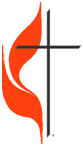 513 Washington St.  Sebewaing, MI  48759Facilities Rental Contract  	Church schedule permitting, rooms at Trinity United Methodist Church may be rented by various groups or people for events.  Availability may be determined by calling the church office call (989-883-3350) during regular business hours, Tuesday through Friday, 8:00 am to 1:00 pm.  (The building is locked during off hours, so you will have to call during office hours to let us know when to meet at the church to let you in.)  The church has the right to refuse any applicant.Rental Charges per Room				Member* 		Non-Member						          (suggested donation)Library							$25.00		     $50.00Nursery							$10.00		     $15.00Sanctuary							$40.00		     $75.00Classroom							$10.00		     $25.00Double Classroom (Alpha-Delta Room)			$25.00		     $50.00Ministry Center only						$75.00		    $125.00Ministry Center and Kitchen			         $100.00		    $175.00Custodian Fee (for cleaning):		     	     $ 50.00 per room (if room(s) is not left as found)The rules for using these spaces are as follows:A church member/custodian will be present during your event to assist you with building matters and guide you through the clean-up process.  NO alcoholic beverages are permitted on church property.Smoking is not permitted in any area of the building.  All liquids and ice should be disposed of before cups, plates, and bowls are placed in trash containers.Trash must be put in the appropriate trash bags (30 gallon) and removed from the building at the end of the event.All equipment (including tables and chairs) must be returned to its proper place.You will be billed for damaged or lost items/equipment.  DATE OF EVENT:_____________________	HOURS OF EVENT:___________________TYPE OF EVENT:_____________________    NUMBER OF GUESTS:_________________CONTACT PERSON:_________________________________________________________ADDRESS:__________________________________________  PHONE:_______________AMOUNT RECEIVED:__________  	DATE PAID:_______________            TUMC  1/2019*A member is any person on the most recent active membership /constituent list from the Annual Conference of Trinity UMC, or any person who has joined the church, since the most recent Annual Conference.